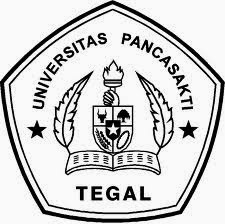 ANALISIS SIFAT MEKANIK PENGARUH TEMPERATUR TUANG HASIL PENGECORAN BALING-BALING KAPAL BERBAHAN ALUMUNIUM 6061SKRIPSIDi ajukan Sebagai Salah Satu Syarat Dalam Rangka Penyelesaian StudiUntuk Mencapai Gelar Sarjana TeknikProgram Studi Teknik Mesin Jenjang Strata Satu ( S1 )Oleh :ROBIN PRINGGA ASMORONPM. 6416500088FAKULTAS TEKNIK DAN ILMU KOMPUTERUNIVERSITAS PANCASAKTI TEGAL2023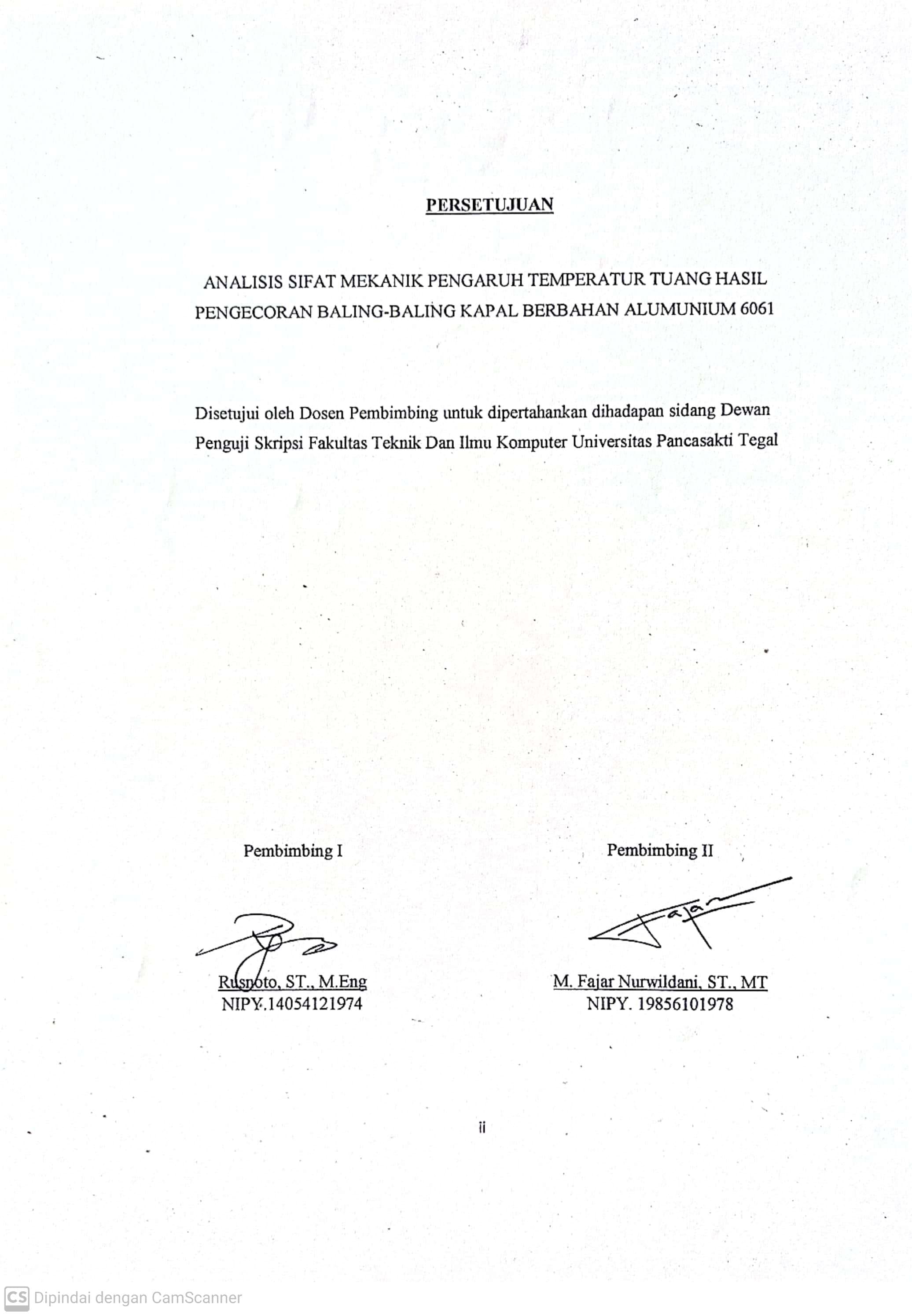 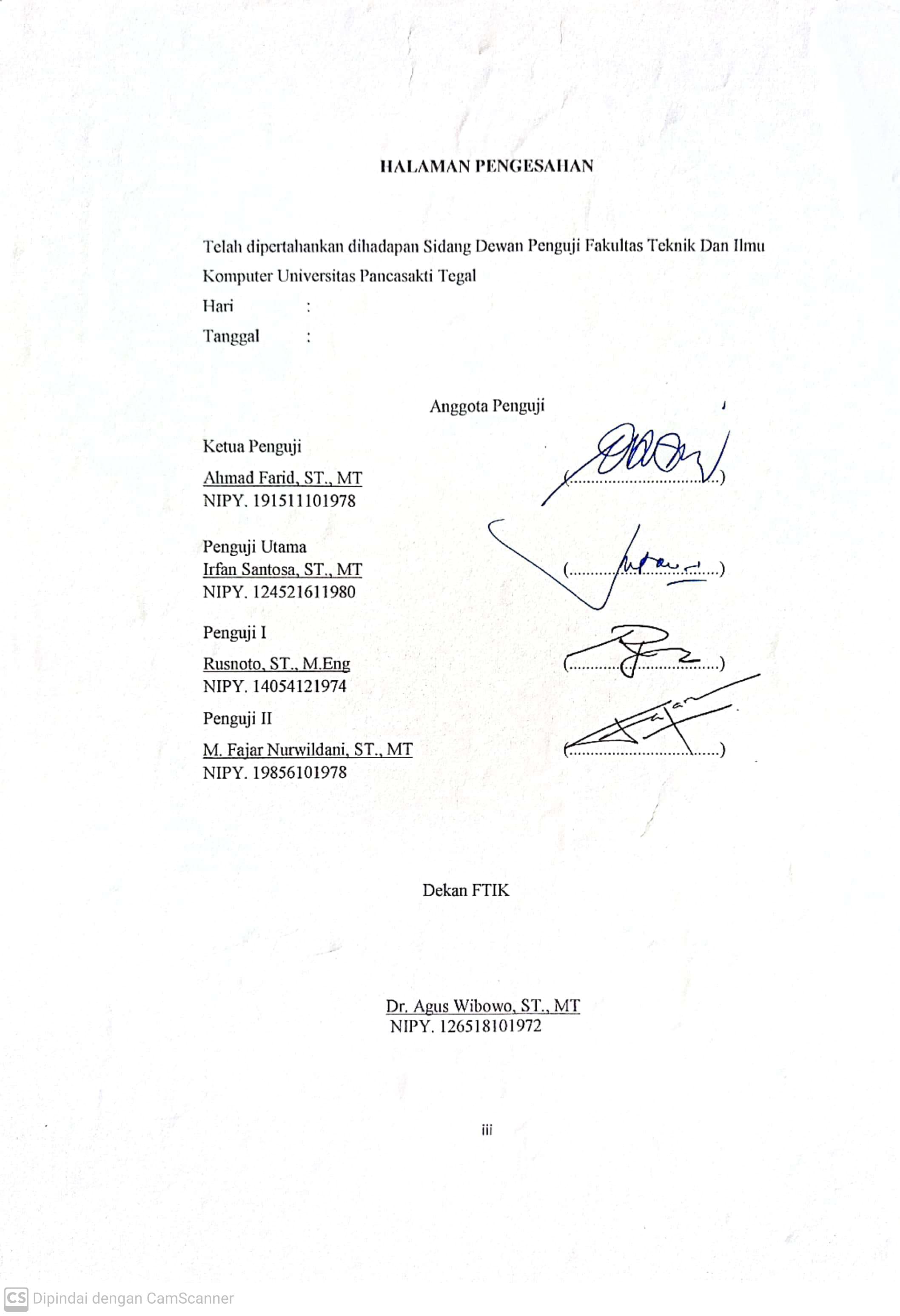 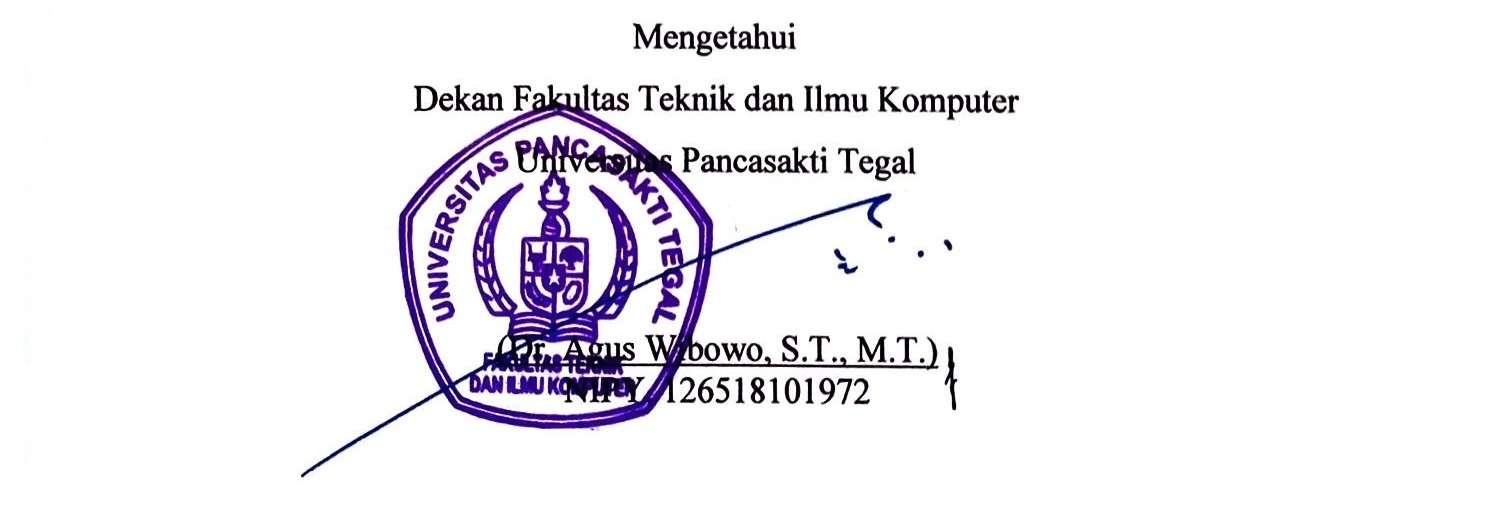 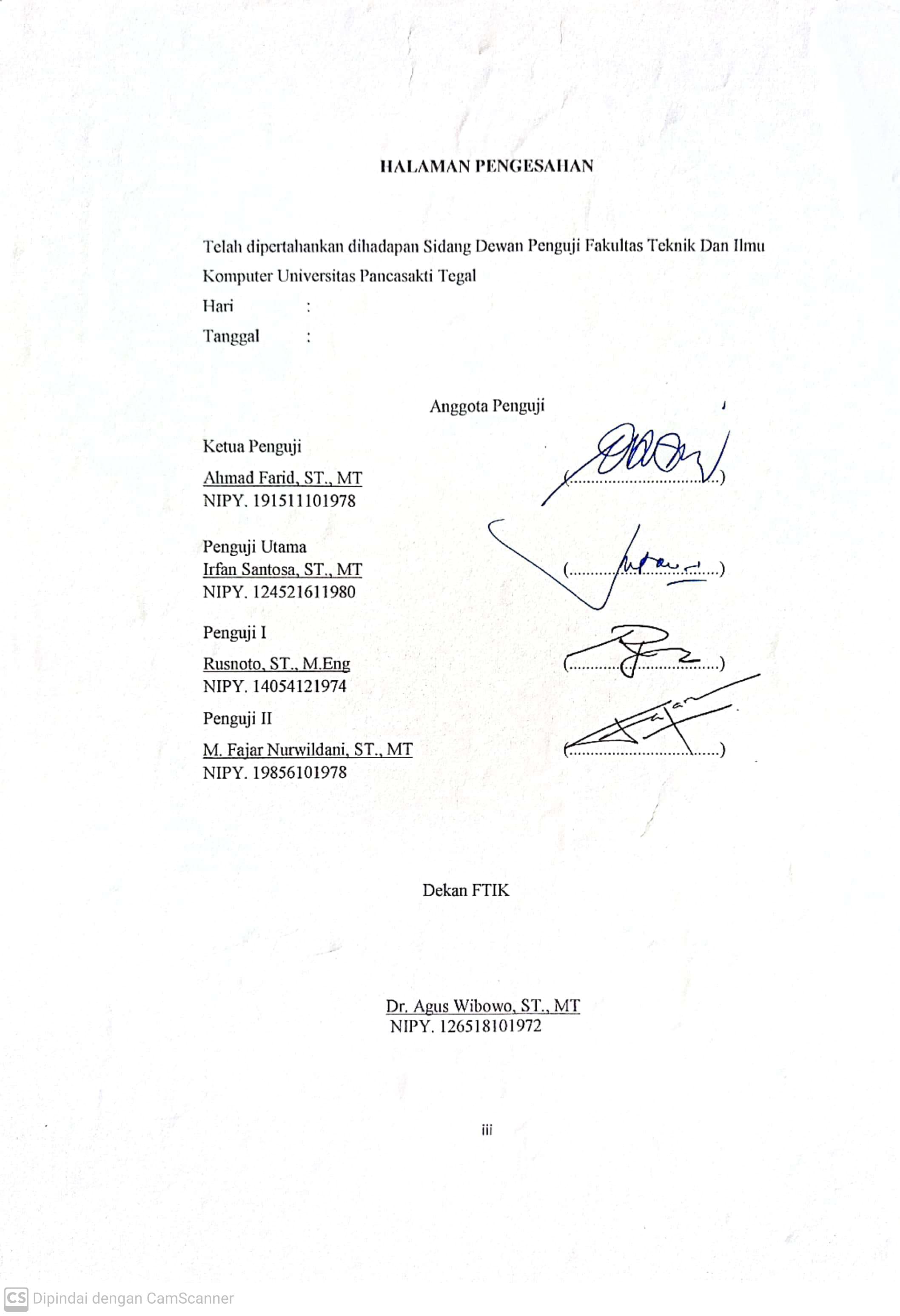 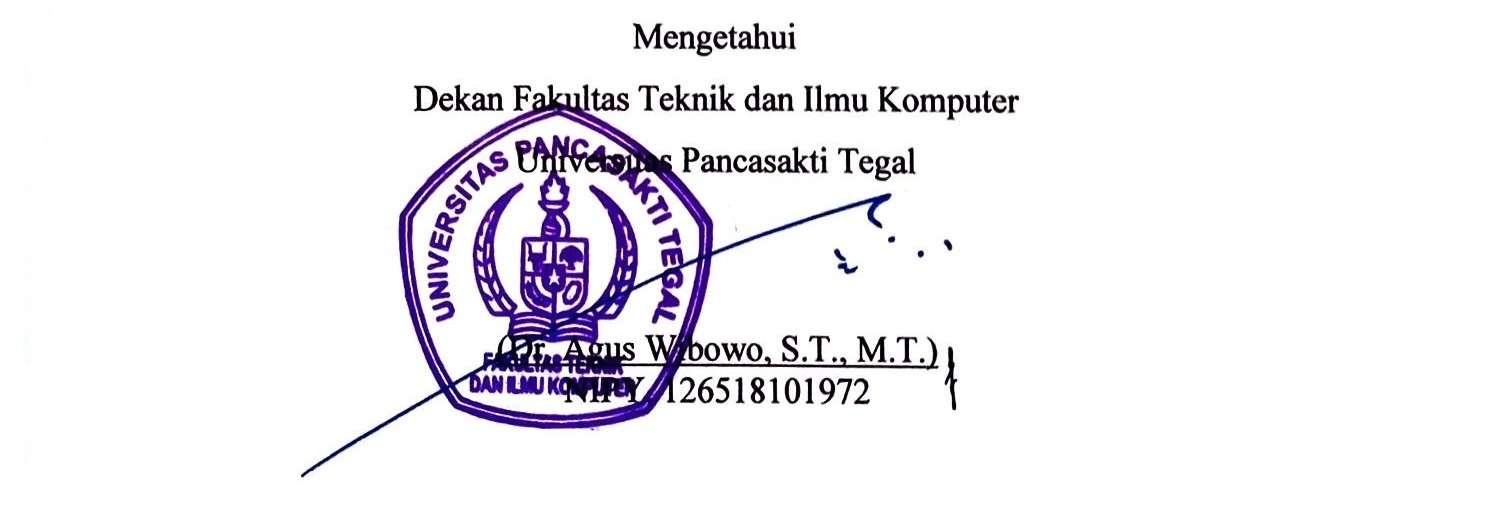 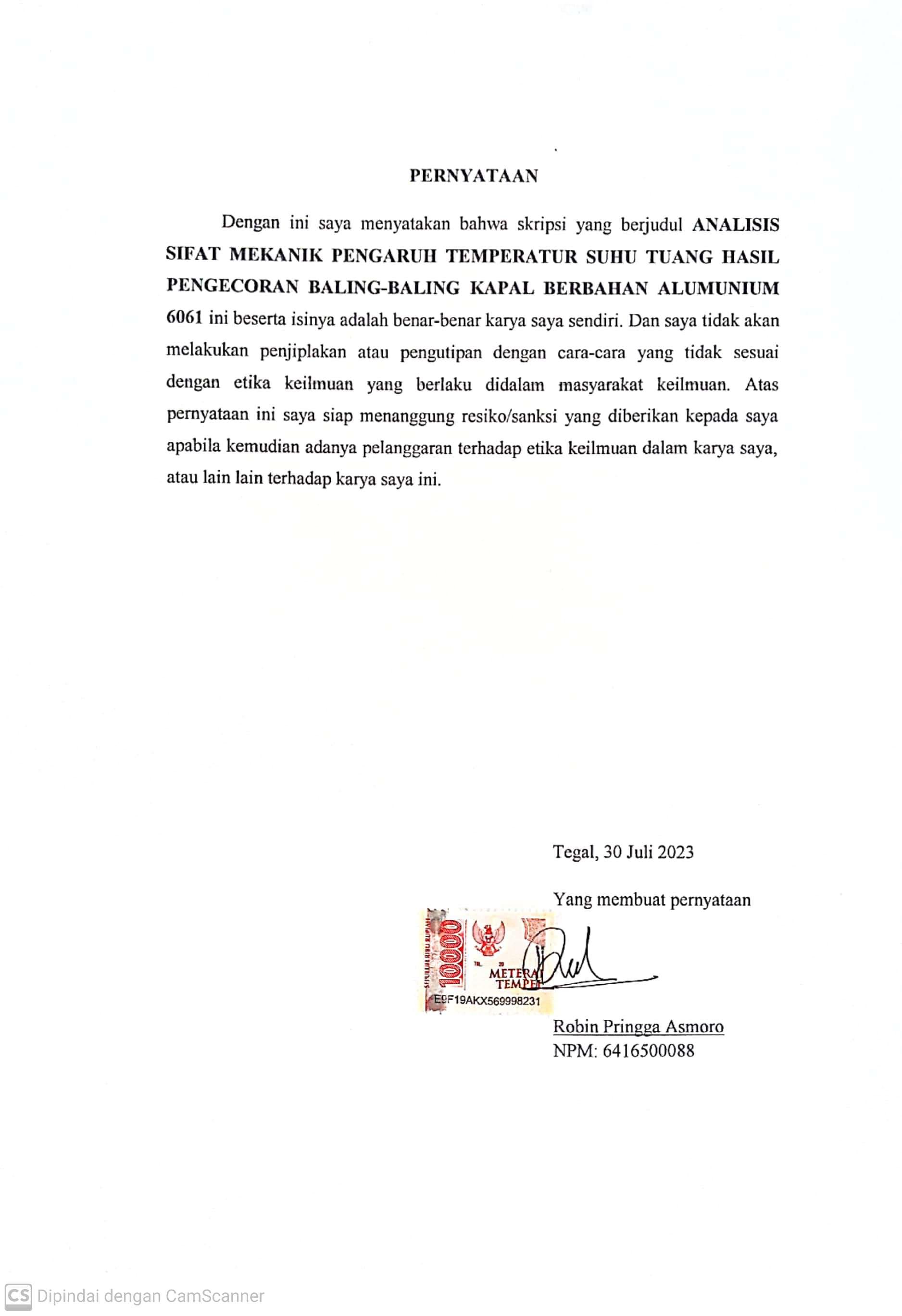 MOTO DANiiPERSEMBAHANiiMOTODisetiapiikeberhasilaniiseorangiianakiiyangiiberhasiliidisitulahiiada doa seorangiiibuiiyangiidijawabiiolehiiAllahiiSWT.Seorangiimanusiaiitidakiiakaniimemperolehiisesuatu selain apa yang telah diusahakannya.Satu-satunyaiicaraiiuntukiimelakukan pekerjaan yang hebat adalah dengan mencintaiiiapaiiyangiikamuiilakukan.Tiap kesuksesan membutuhkan kerja keras dan doa.Genggamlah dunia sebelum dunia menggenggammu.Setiapiikesulitaniipastiiiadaiikemudahan,iisetiapiimasalah pasti ada solusi.Think PositiveiiPERSEMBAHAN  Skripsiiiiniiipenulisiipersembahkaniikepada :IbuiidaniiAyahiiyangiiselalu memberi motivasi dan semangat serta atas doa dan dukungan yang tak dapat diungkapkan dengan kata-kata. Seseorang  rekan saya Iqbal Maulana, ST., terimaiikasih atas dorongan,iidukungan,iidaniisemangatiiyangiitelahidiberikan kepadaku sampaiiiTugasiiAkhiriiiniiiselesai.Teman-teman selaluiimemberiiisemangatiisertaidukungan sehingga skripsi iniiidapatiiterselesaikan.SeluruhiidoseniiTeknikiiMesiniiUniversitasiiPancasaktiiTegal.ABSTRAKRobin Pringga Asmoro, 2023 "ANALISIS SIFAT MEKANIK PENGARUH TEMPERATUR TUANG HASIL PENGECORAN BALING-BALING KAPAL BERBAHAN ALUMUNIUM 6061" Laporan Akhir Jenjang Strata 1, Teknik Mesin Fakultas Teknik Dan Ilmu Komputer Universitas Pancasakti Tegal.	Tujuan dari penelitian ini yaitu untuk mengetahui pengaruh variasi temperatur suhu tuang pada alumunium untuk pembuatan baling-baling kapal terhadap uji kekerasan, uji tarik dan uji keausan.	Dalam penelitian ini menggunakan variasi temperatur suhu tuang 700°C, 750°C dan 800°C, kemudian untuk pembanding penelitian menggunakan produk baling-baling orisinil. Proses pembuatan baling-baling kapal menggunakan sistem pengecoran dengan pembuatan cetakan baling-baling kapal terlebih dahulu kemudian peleuburan alumunium sesuai variasi yang ditentukan dan dituangkan kedalam cetakan.	Hasil penelitian menunjukan pengujian kekerasan yang diperoleh pada pembuatan baling-baling kapal tertinggi adalah variasi suhu tuang 800°C yaitu 50,7 VHN, sedangkan nilai uji kekerasan terendah pada variasi temperature suhu tuang 700°C yaitu sebesar 46,1 VHN. Kemudian uji tarik temperature suhu tuang 800°C memliki nilai terbesar yaitu 85,15 MPa sedangkan kekuatan tarik terendah pada temperature suhu tuang 700°C yaitu sebesar 78,66 MPa, adapun hasil uji keausan untuk variasi temperature suhu tuang 700°C dengan nilai terbesar 0,003606 mm³/kg.m, sedangkan untuk keausan terendah yaitu dengan temperatur suhu tuang  800°C nilai keausan 0,001391 mm³/kg.m.Kata kunci : Pengecoran, Kekerasan, Tarik, Keausan, Baling Baling KapalABSTRACTRobin Pringga Asmoro, 2023 "ANALYSIS OF MECHANICAL PROPERTIES INFLUENCE OF TEMPERATURE OF CASTING OF SHIP PROPELLERS FROM ALUMINUM 6061" Final Report Undergraduate Degree, Mechanical Engineering, Faculty of Engineering and Computer Science, University of Pancasakti Tegal.The purpose of this study was to determine the effect of variations in the temperature of the casting temperature on aluminum for the manufacture of ship propellers on the hardness test, tensile test and wear test.In this study using variations in the temperature of the pouring temperature of 700°C, 750°C and 800°C, then for comparison the research used original propeller products. The process of making ship propellers uses a casting system by making the propeller mold first then melting the aluminum according to the specified variation and pouring it into the mold.The results showed that the highest hardness test obtained in the manufacture of ship propellers was the 800°C casting temperature variation, namely 50.7 VHN, while the lowest hardness test value was the 700°C pouring temperature variation, namely 46.1 VHN. Then the tensile test at 800°C pour temperature has the greatest value, namely 85.15 MPa, while the lowest tensile strength at 700°C pour temperature is 78.66 MPa, while the wear test results for variations in temperature at 700°C pour temperature with the largest value 0.003606 mm³/kg.m, while for the lowest wear, with a pouring temperature of 800°C, the wear value is 0.001391 mm³/kg.m.Keywords : Casting, Hardness, Tensile, Wear, Ship PropellerPRAKATASegala puji dan syukur penulis ini ucapkan kehadirat ALLAH SWT yang telah melimpahkan rahmat-Nya Sehingga penulisiidapatiimenyelesaikaniiSkripsiiiini guna memenuhi sebagai tugas persyaratan untukiimendapatkaniigelariisarjanaiipada program studi Teknik Mesin S1iiUniversitasiiPancasaktiiiTegal.iiShalawatiidan salam disampaikan kepada NabiiiMuhammadiiSAW,iimudah-mudahaniikitaiisemua mendapatkan safaatnya di yuamiliiakhiriinanti, Amiin.Keberhasilaniipenulisaniiskripsiiiiniiitidakiilepas dari bantuan, bimbingan, nasehatiidaniisaraniidariiiberbagaiiipihak,iisehingga penulis dapat mengatasi kesulitaniiyangiidihadapi. Oleh karenaiiitu, pada kesempatan ini penulis menyampaikaniiucapaniiterimaiikasihiisertaiipenghargaaniikepada :Bapak Dr. Agus Wibowo, ST., MT Selaku DekaniiFakultas Teknik Dan Ilmu Komputer UniversitasiiPancasaktiiiTegal.Bapak Rusnoto, ST., M.Eng Selaku Dosen Pembimbing I yang selalu meluangkan waktunya untuk memberikan bimbingan dan sarannya selama ini.Bapak M. Fajar Nurwildani, ST., MT selaku Dosen Pembimbing II yang telah memberikan bimbingan, petunjuk, dan pengarahan dalam penyusunan skripsi ini.SegenapiiDosen dan Staff Fakultas Teknik Dan Ilmu Komputer Universitas Pancasakti Tegal.Bapak dan Ibuiiyang tak pernah lelah mendoakan serta memberi motivasi dan semangat.Teman-temaniiseperjuanganiiFakultasiiTeknik Dan Ilmu Komputer Universitas Pancasakti Tegal.Pihak-pihakiiyangitidakiibisaiisayaiisebutkan satu persatu. Semoga skripsi iniiidapatiibermanfaatiibagiiipenelitiiidaniipembaca.	Penulisiisadariibahwaiiskripsiiiini tentunya tidak lepasiidari banyaknya kekurangan,iibaikiidariiiaspekiikualitasiimaupuniikuantitasiidariiibahan penelitian yangiidipaparkan.iiSemuaiiiniiimurniiididasari olehiiketerbatasaniiyang dimiliki penulis.iiOlehiisebabiiituiipenulisiimembutuhkanikritik dan saran kepada segenap pembacaiiyangiibersifatiimembangun untuk lebih meningkatkan kualitas dikemudian hari.	Harapaniipenulisiisemoga skripsi ini dapat memberi manfaat kepada semuaiipembaca,iikhususnya dibidang teknik material.DAFTAR ISIHALAMAN JUDUL....................................	.	iHALAMAN PERSETUJUAN		iiHALAMAN PENGESAHAAN		iiiHALAMAN PERNYATAAN		ivHALAMAN MOTTO DAN PERSEMBAHAN		vABSTRAK		viABSTRAK BAHASA INGGRIS		viiPRAKATA		viiiDAFTAR ISI		ixDAFTAR GAMBAR		xiDAFTAR TABEL		xiiBAB I PENDAHULUAN			Latar Belakang Masalah		1	Batasan Masalah		3	1.3 Rumusan Masalah ...........................................		3Tujuan Dan Manfaat		31.5 Sistematika penulisan 		4BAB II LANDASAN TEORI DAN TINJAUAN PUSTAKALANDASAN TEORI2.1.1 Alumunium		62.1.2 Paduan Alumunium 		8	2.1.3 Alumunium 6061		10	2.1.4 Definisi Pengecoran Logam		112.1.5 Cetakan Pada Proses Pengecoran......		122.1.6 Pola		202.1.7 Definisi Baling-Baling Kapal		222.1.8 Poros Baling-Baling		232.1.9 Sistem Poros Baling-Baling		25Alumunium Alloy		26Sifat Mekanik		27	      2.1.12 Pengujian Tarik		29	      2.1.13 Pengujian Kekerasan		30Pengujian Keausan		332.1.15 Temperatur Suhu Tuang		342.2. TINJAUAN PUSTAKA		37BAB III  METODE PENELITIAN    3.1 Metode Penelitian		41    3.2 Waktu dan Tempat		41Bahan dan Peralatan		43Variabel Penelitian		51	          3.5 Teknik Pengumpulan Data		52	          3.6 Metode Analisa Data		53	          3.7 Diagram Alur Penelitian		58BAB IV HASIL DAN PEMBAHASAN4.1 Hasil Penelitian		59Pembahasan		71BAB V PENUTUP       5.1 Kesimpulan		74      5.2 Saran		75DAFTAR PUSTAKA		76LAMPIRAN GAMBAR		79DAFTAR GAMBARGambar 2.1 Pengecoran Alumunium		11	Gambar 2.2 Cetakan Sekali Pakai		12Gambar 2.3 Cetakan Permanen		15	Gambar 2.4 Cetakan Die Casting		16	Gambar 2.5 Cetakan Permanen Mold Casting		16	Gambar 2.6 Cetakan Keramik		17	Gambar 2.7 Contoh Pola		20	Gambar 2.8 Baling-Baling Kapal 		22	Gambar 2.9 Alumunium Batangan		26Gambar 2.10 Uji Tarik		29	Gambar 2.11 Pengujian Kekerasan		33	Gambar 2.12 Spesimen Keausan		33	Gambar 3.1 Alumunium		43Gambar 3.2 Kowi		44	Gambar 3.3 Thermometer Gun		44	Gambar 3.4 Gergaji Tangan		45	Gambar 3.5 Mesin Poles Dan Baling-Baling		45Gambar 3.6 Alat Uji Kekerasan		46	Gambar 3.7 Alat Uji Tarik		46	Gambar 3.8 Pasir Cetak		47	Gambar 3.9 Spesimen Uji Tarik		49Gambar 3.10 Spesimen Uji Kekerasan		49Gambar 3.11 Spesimen Uji Keausan		50Gambar 4.1 Grafik Uji Kekerasan		61Gambar 4.2 Grafik Uji Tarik		65Gambar 4.3 Proses Uji Keausan		66Gambar 4.4 Grafik Uji Keausan		70TABELTabel 2.1 Sifat Mekanik Alumunium		7	Tabel 2.2 Komposisi Al 6061		11Tabel 2.3 Temperatur Penuangan		36	Tabel 3.1 Waktu Pelaksanaan Penelitian		42	Tabel 3.3 Jadwal Penelitian		48	Tabel 3.4 Pengujian Uji Kekerasan		55	Tabel 3.5 Tabel Uji Tarik		56Tabel 3.6 Uji Keausan		57Tabel 4.1 Uji Kekerasan 		60Tabel 4.2 Hasil Uji Tarik 		63Tabel 4.3 Pengujian Keausan		67DAFTAR LAMPIRANLampiran 1 Spesimen Pengujian Kekerasan		79	Lampiran 2 Pengecekan Temperatur  Thermo Gun		79	Lampiran 3 Hasil Spesimen Yang Telah Diuji Tarik		80	Lampiran 4 Baling Baling Kapal Setelah Diamplas		80	Lampiran 5 Proses Peleburan Alumunium		81Lampiran 6 Spesimen Uji Keausan		81	Lampiran 7 Hasil Pengujian Kekerasan		82	Lampiran 8 Hasil Pengujian Tarik		83	Lampiran 9 Hasil Pengujian Keausan		84	Lampiran 10 Uji Komposisi Baling-Baling		85BAB IPENDAHULUAN Latar Belakang MasalahDi era moderen ini sangat banyak produk-produk dalam negeri ataupun luar negeri yang menggunakan teknik pengecoran sebagai teknik cetakan pembuatan produk. ilmu teknik Pengecoran Logam adalah salah satu teknik produksi dimana di Indonesia masih memerlukan banyak usaha dalam pembinanya yang lebih terarah, sehingga kualitas produk, kemampuan produksi dan biaya produksi dalam proses memproduksi benda-benda coran akan dapat menyaingi benda-benda coran buatan luar negeri. Seperti halnya salah satu hasil pengecoran alumunium yaitu baling-baling kapal. (Azizan, 2006)Temperatur tuang adalah proses setelah pemanasan pada pengecoran logam, logam siap untuk dituangkan melalui sistem saluran masuk ke dalam rongga cetakan. Hal ini merupakan suatu tahapan yang kritis dalam proses penuangan. Agar tahapan ini berhasil, logam cair harus mengalir ke semua bagian dari rongga cetakan.Alumunium paduan tipe 6061 (Al-Mg-Si) termasuk dalam jenis paduan yang dapat diperlakukan panas dan mempunyai sifat mampu potong, mampu las dan daya tahan korosi yang cukup baik. Paduan seri magnesium silica Mg-Si paduan ini mengandung sejumlah kecil silicon dan magnesium, biasnya kurang dari 1%, paduan ini juga terdapat mangan, tembaga, seng dan paduan chromium yang sedikit. Sifat kurang baik dari paduan ini adalah terjadi pelunakan.Alloy 6061 dengan kelebihan bahan silicon memang banyak digunakan untuk membuat berbagai suku cadang mobil Eropa, khususnya untuk suku cadang panel luar mobil. Alumunium jenis ini mempunyai kekuatan sedang, kemampuan dibentuk, kemampuan las dan ketahanan korosi yang sangat baikMemiliki sifat mekanik yang cukup baik menjadikan aluminium tipe 6061 sebagai bahan material pilihan. Dengan tingkat ketahanan korosi yang tinggi, ringan, awet, dan tahan lama. Banyak jenis produk yang menggunakannya mulai dari kemasan hingga konstruksi.Dibidang perkapalan, hampir semua bagian kapal tidak lepas dari Aluminium, sebagai media pembuatan benda yang efektif baik dalam reparasi ataupun produksi kapal. Namun tidak menutup kemungkinan jika hasil pengecoran dilakukan tidak sempurna, baik secara fisik ataupun metalurgi. Seperti dock kapal dan perusahaan swasta di Indonesia pada umumnya serta di kota Tegal khususnya yang hanya puas dengan hasil pengecoran tanpa dilakukan pengujian. (Sitorus, 2008 )Padahal apabila dilakukan pengujian pada hasil pengecoran baling-baling kapal ini akan sangat banyak manfaatnya baik bagi perusahaan juga bagi pemilik kapal. Melihat fenomena diatas akhirnya peneliti tertarik untuk menganalisis hasil pengecoran terhadap sifat mekanik pada pengecoran baling-baling kapal dan mencoba melakukan suatu penelitian dengan judul penelitian “Analisis sifat mekanik pengaruh temperatur tuang hasil pengecoran baling-baling kapal berbahan alumunium 6061“. Batasan Masalah Batasan masalah dalam penelitian ini adalah :Alumunium yang digunakan adalah tipe alumunium 6061Dapur pengecoran yang digunakan adalah dapur konvensionalSifat mekanik yang di uji adalah uji kekerasan, uji keausan dan uji tarikCetakan yang digunakan adalah cetakan pasirSuhu tuang Raw Material, 700°C, 750°C, 800°C Rumusan MasalahAdapun rumusan masalah dari penelitian ini diantaranya ?Bagaimana pengaruh temperatur tuang dengan suhu 700°C, 750°C, 800°C dan Row Material terhadap uji kekerasan pada pengecoran baling-baling kapal berbahan alumunium 6061 ?Bagaimana pengaruh temperatur tuang dengan suhu 700°C, 750°C, 800°C dan Row Material terhadap uji keausan pada pengecoran baling-baling kapal berbahan alumunium 6061 ?Bagaimana pengaruh temperatur tuang dengan suhu 700°C, 750°C, 800°C terhadap uji tarik pada pengecoran baling-baling kapal berbahan alumunium 6061 ? Tujuan Dan Manfaat Tujuan dari penelitian ini yaitu :Untuk mengetahui pengaruh temperatur tuang dengan suhu 700˚C terhadap uji kekerasan, uji tarik dan uji keausan pada pengecoran baling-baling kapal berbahan alumunium 6061Untuk mengetahui pengaruh temperatur tuang dengan suhu 750˚C terhadap uji kekerasan, uji tarik dan uji keausan pada pengecoran baling-baling kapal berbahan alumunium 6061Untuk mengetahui pengaruh temperatur tuang dengan suhu 800˚C terhadap uji kekerasan, uji tarik dan uji keausan pada pengecoran baling-baling kapal berbahan alumunium 6061 Adapun manfaat dari penelitian ini diantaranya :Manfaat dari penelitian ini yaitu dapat menghasilkan produk baling-baling kapal dengan melihat hasil penelitian sehingga nantinya produk dapat diketahui sifat-sifatnya dan dapat dimanfaatkan baik oleh penelitian juga masyarakat. Adapun manfaat lainnya dalam penelitian ini diantaranya :Bagi MahasiswaMeningkatkan pengetahuan peneliti dan mahasiswa umumSebagai ajang pelatihan mahasiswa sebelum.terjun ke dunia pekerja Bagi IKM logamUntuk menambah pengetahuhan bagi masyarakat dalam memilih produk yang terbaik dan bagus.Sebagai peningkatan kualitaas produk bagi pengusaha awal dan menengah dengan dilakukaannya suatu pengujian   Sistematika PenelitianSistematika tugas akhir ini adalah sebagai berikut :Bagian awal tugas akhir Bagian ini berisi tentang judul, abstrak, pengesahan, motto dan
persembahan, prakata, daftar isi, daftar tabel, daftar gambar, dan daftar lampiran.Bagian inti tugas akhir BAB I PENDAHULUAN		Bab ini berisi tentang gambaran keseluruhan inti tugas akhir yaitu latar belakang, batasan masalah, perumusan masalah, tujuan, dan manfaat penelitian.BAB II LANDASAN TEORI DAN TINJAUAN PUSTAKABab ini membahas tentang teori yang melandasi proses pengecoran baling-baling kapal  dan pengaruh terhadap nilai kekerasan pada material dan tinjauan pustaka.BAB III METODOLOGI PENELITIANBab ini berisi tentang metodologi penelitian, Flowcart penelitian, variabel penelitian, prosedur penelitian, dan metode analisis data.BAB IV HASIL PENELITIAN DAN PEMBAHASAN Bab ini berisi hasil penelitian dan pembahasan hasil penelitian. BAB V PENUTUP 	Bab ini merupakan bab terakhir yang berisi kesimpulan dari hasil
penelitian dan saran–saran untuk penelitian, daftar pustaka dan lampiran.DAFTAR PUSTAKA DAN LAMPIRANBAB IILANDASAN TEORI DAN TINJAUAN PUSTAKALandasaniiTeoriAluminiumi	Alumunium merupakan logam yang memiliki kekuatan yang relative rendah dan lunak. Alumunium merupakan logam yang ringan dan memiliki ketahanan korosi yang baik., hantar listrik yang baik dan sifat lainnya. Umumnya alumunium dicampur dengan logam lain sehingga membentuk alumunium paduan. Material ini dimanfaatkan bukan saja untuk peralatan rumah tangga, tetapi juga dipakai untuk keperluan industri, kontruksi, dan lain sebagainya. (Surdia, 1992)		Alumunium tahan terhadap korosi karena fenomena pasivasi. Pasivasi adalah pembentukan lapisan pelindung akibat reaksi logam terhadap komponen udara sehingga lapisan tersebut melindung lapisan dalam logam dari korosi. Alumunium juga merupakan konduktor panas dan elektrik yang baik. Jika dibandingkan dengan massanya, alumunium memiliki keunggulan dibandingkan dengan tembaga, yang saat ini merupakan logam konduktor panas dan listrik yang cukup baik, namun cukup berat.Alumunium banyak digunakan sebagai peralatan dapur, bahkan kontruksi bangunan dan ribuan aplikasi lainnya dimana logam yang mudah dibuat dan kuat. Walau konduktivitas listrik hanya 60% dari tembaga tetapi alumunium bisa digunakan sebagai bahan transmisi karena ringan. Alumunium murni sangat lunak dan tidak kuat, tetapi dapat dicampur dengan tembaga, magnesium, silicon, mangan, dan unsur lainnya untuk membentuk sifat yang menguntungkan.Campuran logam ini penting digunakan dalam kontruksi mesin, komponen pesawat modern dan roket. Logam ini jika diuapkan divakum membentuk lapisan yang memiliki refleksivitas tinggi untuk cahaya yang Nampak dan radiasu panas. Lapisan ini menjaga logam dibawahnya dari oksidasi sehingga tidak menurunkan nilai logam yang dilapisi. Lapisan ini digunakan untuk memproteksi kaca teleskop dan masih banyak kegunaan lainnya, tetapi juga bagaimana proses perlakuanya sehingga alumunium siap digunakan, apakah dengan penempaan, perlakuan panas, penyimpanan, dan sebaginya.(Anton J. Hartono, 1992)Tabeli2.1. SifatiMekanikiAluminiumSumber: (iSurdiaidan Saito, 2000)Dari data tabel diatas, alumunium merupakan konduktor listrik yang baik dan ketahanan korosi berubah menurut kemurnian alumunium, pada umumnya kemurnian alumunium 99% atau diatasnya dapat dipergunakan di udara bebas dan tahan kurung waktu bertahun-tahun. Keutamaan alumunium dalam bidang teknik yaitu sifatnya yang unik dan menarik seperti dapat ditempa menjadi lembaran, ditarik menjadi kawat dan diekstrusi menjadi batangan bengan bermacam-macam penambang namun memiliki sifat mekanis yang kurang baik seperti contoh kekerasan sehingga perlu ditambahkan paduan untuk penyeimbang kebutuhan dari kekurangan sifat alumunium murni tersebut.Paduan AlumuniumPaduan alumunium dikelompokan berdasarkan pada jenis unsur paduan dengan sistem 4 digit dimana digit pertama menunjukan kelompok alumunium, digit kedua menujukan modifikasi dari paduan asli atau batas unsur pengotor dan 2 digit terakhir menunjukan kemurnian alumunium. Padual Al diklarifikasikan dalam berbagai standar oleh berbagai negara. Standar klarifikasi saat ini adalah standar Alumunium Association di Amerika (AA) yang didasarkan standar terlebih dahulu dari Alcoa (Alumunium Company of America).Al MurniJenis ini adalah aluminium dengan kemurnian antara 99,0% dan 99,9%.iiAluminiumiidalamiiseri ini di samping sifatnya yang baik dalam tahan karat, konduksi panas dan konduksi listrik juga memiliki sifat yang baikiidalam pengelasaniidan pemotongan.iHaliiyang kurang menguntungkaniadalahikekuataniyangiirendah.Al-CuMerupakan paduan alumunium yang memiliki seri 2xxx dan mengandung unsur tembaga sebesar 4-5%. Pada jenis paduan ini memiliki sifat mekanik dan mampunyai sifat cor yang cukup baik. Oleh sebab itu penambahan Cu berguna untuk penghalus butir. Paduan ini dipakai untuk bagian-bagian motor, mobil dan rangka dari katup. (Surdia, 1991)Paduan Al-MgMerupakan paduan aluminium yang memiliki seri 5xxx dan mengandung unsur magnesium sebesar 4-16%. Dengan keberadaan magnesium sebesar 15,35% sangat berpengaruh terhadap aluminium karena dapat menurutkan titikileburilogamiipaduan yang cukup drastis dari 600°Cihingga menjadi 450°C. Namunihal tersebut tidak menjadikanipaduan Al-Mg dapatiiditempaiimenggunakan suhuiipanas denganiimudah dikarenakan pada suhu diatas 60°C korosi mulai terjadi. Magnesium juga dapat menjadikan aluminium bekerja.Paduan Al-SiPaduan Al-Si ini dalam keadaan cair mempunyai sifat mampu alir yang baik dan dalam proses pembekuannya hampir tidak terjadi retak. Karena sifat-sifatnya, maka paduan jenis Al-Si banyak digunakan sebagai bahan atau logam las dalam pengelasan paduan aluminium baik paduan cor maupun paduan tempa.Paduan Al-MnMerupakan paduan aluminium yang memiliki seri 3xxx.Penambahan Mn berfungsi untuk memperkuat Al tanpa mengurangi sifat ketahahan korosi dan biasa dipakai sebagai pembuatan paduan tahan korosi. Sebagai contoh penambahan Mn sekitar 1.2% pada A3003 meningkatkan kekuatan 10% pada aluminium dan merupakan salah satu paduan yang tahan korosi tanpa dilakukan perlakuan panas. Paduan ini biasa digunakan untuk peralatan dapur seperti panci dan panel-panel eletronik.Aluminium 6061AluminiumiiAlloyii6061 merupakan paduan aluminium dari grupi6XXXiyangipalingiiseringiidipakai.iPaduan ini termasuk paduan yangitahaniterhadap panas. Setelah aluminium, magnesium dan silikon merupakan komposisi utama dalam material ini.  Kombinasi antara Aluminium, magnesium, dan silikon pun menghasilkan material yang sangat reaktif terhadap oksigen.	Aluminium 6061 adalah paduan aluminium panas yang sangat fleksibel karena kandungan silikon dan magnesium.6061 memiliki berbagai sifat tahan mekanik dan korosi serta memiliki sebagian besar kualitas aluminium yang baik.Beberapaiprodusenijuga menambahkan sedikit kromiidaniitembagaiiuntukiimemperolehiisifat tertentu.Tabel 2.2 Komposisi Al 6061Sumber :https://jurnal.uns.ac.id/PendidikanTeknikMesin Definisi Pengecoran LogamPengecoran logam adalah suatu proses manufaktur yang menggunakan logam cair dan cetakan untuk menghasilkan bentuk yang mendekati bentuk geometri akhir produk jadi. Logam cair akan dituangkan atau ditekan kedalam cetakan yang memiliki rongga cetakan (cavity) sesuai dengan bentuk atau desain yang diinginkan. Setelah logam cair memenuhi rongga dan tersolidifikasi, selanjutnya cetakan disingkirkan dan hasil cor dapat digunakan untuk proses sekunder.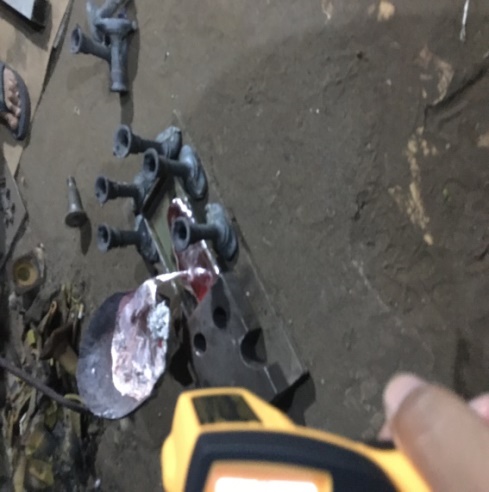 Gambar 2.1 Pengecoran AlumuniumSumber : Dokumen Pribadi Cetakan Pada Proses PengecoranMenurut jenis cetakan yang digunakan proses pengecoran dapat diklasifikan menjadi dua katagori :  Pengecoran dengan cetakan sekali pakai (Non permanen)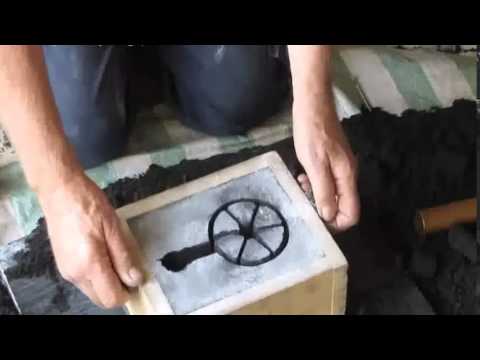 Gambar 2.2. Cetakan sekali pakaiSumber : Sugeng Raharjo, 2004Pada proses pengecoran dengan cetakan sekali pakai, untuk mengeluarkan produk corannya cetakan harus dihancurkan. Jadi selalu dibutuhkan cetakan yang baru untuk setiap pengecoran baru, sehingga laju proses pengecoran akan memakan waktu yang relatif lama. Tetapi untuk beberapa bentuk geometri benda cor tersebut, cetakan pasir dapat menghasilkan coran dengan laju 400 suku cadang perjam atau lebih. Pada proses cetakan permanen, cetakan biasanya di buat dari bahan logam, sehingga dapat digunakan berulang-ulang. Dengan demikian laju proses pengecoran lebih cepat dibanding dengan menggunakan cetakan sekali pakai, tetapi logam coran yang digunakan harus mempunyai titik lebur yang lebih rendah dari pada titik lebur logam cetakan. Adapun jenis-jenis cetakan sekali pakai dan penggunaannya diantaranya :Cetakan Pasir 	Cetakan pasir merupakan cetakan yang paling banyak digunakan, karena memiliki keunggulan : Dapat mencetak logam dengan titik lebur yang tinggi, seperti baja, nikel dan titaniumDapat mencetak benda cor dari ukuran kecil sampai dengan ukuran besarJumlah produksi dari satu sampai jutaan. Tahapan pengecoran logam dengan cetakan pasir adalah sebagai berikut :  Pembuatan pola, sesuai dengan bentuk coran yang akan dibuat Persiapan pasir cetak Pembuatan cetakan Pembuatan inti (bila diperlukan) Peleburan logamPenuangan logam cair kedalam cetakan Pendinginan dan pembekuan Pembongkaran cetakan pasir  Pembersihan dan pemeriksaan hasil coranAdapun Klarifikasi Cetakan Pasir diantaranya :Cetakan Pasir Basah.Cetakan pasir basah, dibuat dari campuran pasir, lempung dan air. Keunggulan :Memiliki kolapsibilitas yang baikPermeabilitas baikReusabilitas yang baik dan murah.Kelemahan : Uap lembab dalam pasir dapat menyebabkan kerusakan pada berberapa coran tergantung pada logam dan geometri coran.Cetakan Pasir KeringDibuat dengan menggunakan bahan pengikat organik dan kemudian cetakan dibakar dalam sebuah oven dengan temperatur berkisar antara 204°C sampai 316°C. Pembakaran dalam oven dapat memperkuat cetakan dan mengeraskan permukaan rongga cetakan. Keunggulan : Dimensi produk cetak lebih baik. Kelemahan :Lebih mahal dibandingkan dengan cetakan pasir basahLaju produksi lebih rendah karena dibutuhkan waktu pengeringanPemakaian terbatas untuk coran yang medium dan besar dalam laju produksi rendah medium Cetakan Kulit Kering,Cetakan kulit kering diperoleh dengan mengeringkan permukaan pasir basah dengan kedalaman 1,2 cm sampai dengan 2,5 cm pada permukaan rongga cetakan. Bahan perekat khusus harus ditambahkan pada campuran pasir untuk memperkuat permukaan rongga cetak. Klasifikasi cetakan yang telah dibahas merupakan klasifikasi konvensional. Saat ini telah dikembangkan cetakan yang menggunakan pengikat bahan kimia. Beberapa bahan pengikat yang tidak menggunakan proses pembakaran seperti antara lain resin turan, penolik, minyak alkyd.Cetakan permanen ( Permanent mold )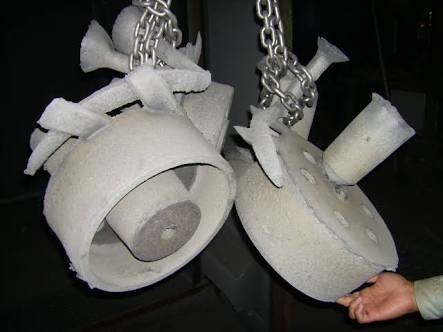 Gambar 2.3. Contoh cetakan permanen Sumber : Sugeng Raharjo, 2004Cetakan permanen (permanent mold) yaitu cetakan yang dapat digunakan berulang-ulang dan biasanya dibuat dari logam. Cetakan permanen yang digunakan adalah cetakan logamdengan suhu cair rendah. Coran yang dihasilkan mempunyai bentuk yang tepat dengan permukaan licin sehingga pekerjaan permesinan berkurang. Adapun jenis cetakan permanen diantaranya :Die Casting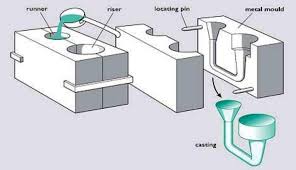 Gambar 2.4. Contoh cetakan die castingSumber : Adi Slamet, 2011Die casting merupakan proses pengecoran cetakan permanen. Proses secara umumnya adalah dengan penginjeksian logam lebur ke dalam rongga cetakan dengan tekanan yang tinggi (7-350MPa). Cetakan yang digunakan disebut dies. Menggunakan mesin yang disebut Hot-chamber dan Cold-chamber. Pengecoran ini digunakan untuk logam dengan temperatur yang lebih tinggi.Permanent Mold Casting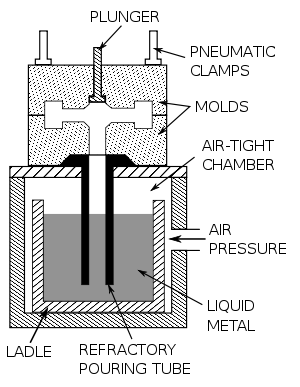 Gambar 2.5. Contoh cetakan permanen mold castingSumber : Adi Slamet, 2011Cetakan permanen banyak dibuat dari logam dan grafit. Kadang-kadang ditambahkan dengan sedikit pasir sebagai inti atau pelapis permukaan rongga cetakan. Proses ini hanya cocok untuk jumlah produksi besar dengan produk yang sama. Pada umumnya proses pengecoran dengan cetakan permanen terbatas pemakaiannya pada pengecoran logam-logam non ferous dan paduannya.3. Centrifugal CastingProses pengecoran sentrifugal adalah suatu proses pengecoran yang dilakukan dengan cara menuangkan logam cair ke dalam cetakan yang berputar, sehingga dihasilkan coran yang mampat tanpa cacat sebagai akibat gaya sentrifugal.Cetakan Keramik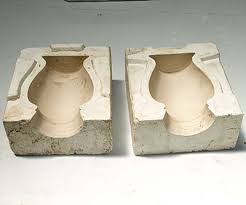 Gambar 2.6. Contoh cetakan keramikSumber : Budi Harjanto, 2005 Jenis jamur yang paling sering digunakan dengan proses lilin kehilangan pengecoran, di mana model lilin adalah pola yang digunakan untuk membuat cetakan. Ketika cetakan dipecat lilin meleleh keluar meninggalkan rongga untuk logam cair yang merupakan representasi sempurna dari pola asli.Cetakan plester	Tipe lain dari pengecoran lilin yang hilang menciptakan cetakan keluar dari plester, bukan keramik. Dinamakan plaster of paris. Merupakan jenis bahan bangunan berdasarkan kalsium sulfat hemihidrat. Digunakan dari bahan bangunan mirip adukan semen dan didapat dari pemanasan 150°C. Setelah pengeringan, plaster tetap sangat lembut dan mudah dimanipulasi dengan alat logam maupun ampelas. Cocok sebagai finishing, bukan bahan materi. Keuntungan dari dan kerugian penggunaan cetakanSand casting ( Cetakan permanen )Keuntungan : Material murah mampu menahan detail dan tahan pada deformasi apabila dipanaskan.Proses sesuai baik untuk besi maupun nonferrousMenangani produk yang lebih beragam dari metode pengecoran lainyaMenghasilkan coran kecil yang presisi hingga coran besar sampai 1 tonMampu mencapai toleransi yang ketat jika pemadatannya seragamWaktu persiapan cetakan relatif pendek dibandingkan dengan proses lainyaSederhana dan cocok untuk dimekanisasiTingkat pemakaian ulang pasir sangat tinggiKerugian :Biasanya terbatas pada satu atau sejumlah kecil cetakanPerbandingan pasir dan logam relatif tinggiMenghasilkan limbah yang sangat banyak, terutama pasir, debu dan limbah shoot blasting Investment casting (cetakan non permanen)Keuntungan :Tingkat akurasi dimensi dan kehalusan permukaan sangat tinggiProses ini sesuai untuk logam ferro maupun non ferrouMemungkinkan fleksibilitas desainProses dapat diadaptasi untuk produksi massalInti biasanya dapat dieliminasiHampir tidak memerlukan proses pemesinan (finishing)Dapat menghasilkan coran yang tidak mungkin atau sulit untuk diproduksi dengan metode pengecoran dan proses permesinan lainyaDapat mencapai keefektifan biaya untuk pengecoran berulang dan aplikasi khususKekurangan :Ukuran coran terbatas (hingga sekitar 5 kg)Biaya modal dan operasi lebih tinggi dibandingkan metode pengecoran lainyaBiaya pembuatan cetakan pola maha dan membutuhkan perkakas khususAda banyak langkah dalam prosesnya, sehingga menyulitkan untuk otomatisasi Pola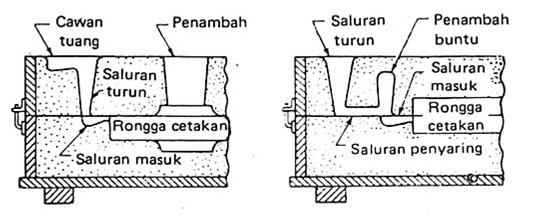 Gambar 2.7. Contoh PolaSumber : Adi Slamet, 2011Definisi PolaPola merupakan model benda cor dengan ukuran penuh dengan memperhatikan penyusutan dan kelonggaran untuk pemesinan pada akhir pengecoran. Bahan pola biasanya terbuat dari kayu, plastik dan logam.  Jenis-jenis polaPola padat (disebut juga pola tunggal)Pola padat dibuat sama dengan geometri benda cor dengan mempertimbangkan penyusutan dan kelonggaran untuk pemesinan. Biasanya digunakan untuk jumlah produksi yang sangat kecilWalaupun pembuatan pola ini mudah, tetapi untuk membuat cetakannya lebih sulit, seperti membuat garis pemisah antara bagian atas cetakan (cope) dengan bagian bawah cetakan (drug). Demikian pula untuk membuat sistem saluran masuk dan riser diperlukan tenaga kerja yang terlatih.Pola belah Terdiri dari dua bagian yang disesuaikan dengan garis pemisah (belahan) cetakannya. Biasanya digunakan untuk benda coran yang memiliki geometri yang lebih rumit dengan jumlah produksi menengah. Proses pembuatan cetakannya lebih mudah dibandingkan dengan memakai pola padat. Pola dengan papan  penyambung Digunakan untuk jumlah produksi yang lebih banyak. Pada pola ini dua bagian pola belah masing-masing diletakan pada sisi yang berlawanan dari sebuah papan kayu atau pelat besi.4. Pola cope dan drug Pola ini hampir sama dengan pola dengan papan penyambung, tetapi pada pola ini dua bagian dari pola belah masing-masing ditempelkan pada papan yang terpisah. Pola ini biasanya juga dilengkapi dengan sistem saluran masuk dan riser. Inti : Pola menentukan bentuk luar dari benda cor, sedangkan inti digunakan bila benda cor tersebut memiliki permukaan dalam. Inti merupakan model dengan skala penuh dari permukaan dalam benda cor yang diletakan dalam rongga cetak sebelum permukaan logam cair dilakukan sehingga logam cair akan mengalir membeku diantara rongga cetak dan inti, untuk membentuk permukaan bagian luar dan dalam dari benda cor.Definisi Baling Baling Kapal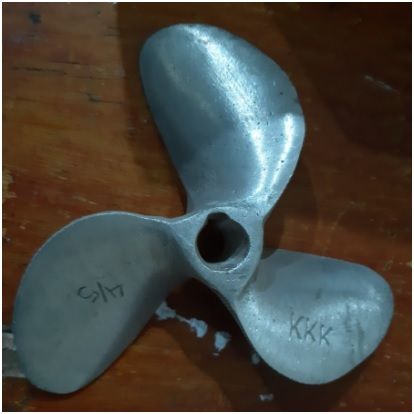 Gambar 2.8. Baling-baling kapal Sumber : Dokumen PribadiBaling-baling pertama kali dibuat di Inggris pada tahun 1680 oleh HOOKE. Kemudian sekitar tahun 1804 di Amerika, seorang yang bernama Colonel Stevens mencoba menggunakan baling-baling pada kapalnya yang mempunyai panjang 7,5 meter. Pada tahun 1828, Russel berhasil pula membuat sebuah baling-baling untuk dipasang pada sebuah kapal yang berukuran 60 feet yang pada saat itu dapat mencapai kecepatan sekitar 6 knot. Tetapi keberhasilan ini belum mendapat perhatian dari sarjana-sarjana Austria dan para pemilik kapal lainnya. (Sasono, 2009). Biro Klasifikasi Indonesia (BKI) mensyaratkan poros baling-baling harus dicabut dan diperiksa pada selang waktu tiga tahun untuk sistem poros dengan pelumasan air laut, dan pada selang waktu lima tahun untuk sistem dengan pelumasan minyak. Pemeriksaan dilakukaan untuk memastikan kondisi poros dalam keadaan baik, atau dapat dilakukan penggantian pada beberapa komponen jika sudah tidak lagi memenuhi persyaratan minimum yang ditentukan oleh kelas, atau sudah dianggap sudah tidak layak pakai. Secara umum kapal yang bergerak di media air dengan kecepatan tertentu, maka akan mengalami gaya hambat (resistance) yang berlawanan dengan arah gerak kapal tersebut. Besarnya gaya hambat yang terjadi harus mampu diatasi oleh gaya dorong kapal (thrust) yang dihasilkan dari kerja alat gerak kapal (propulsor). Daya yang disalurkan (PD) ke alat gerak kapal adalah berasal dari Daya Poros (PS), sedangkan Daya Poros sendiri bersumber dari Daya Rem (PB) yang merupakan daya luaran motor penggerak kapal. (Surjo W. Adji, 2005).POROS BALING-BALING (PROPELLER SHAFT SYSTEM) Baling-baling adalah alat untuk menghasilkan gaya dorong pada sebuah kapal laut. Baling-baling diputar dengan poros yang digerakan oleh penggerak utama dengan dalam kamar mesin. Sebelum di temukannya teknologi baling – baling, kapal di gerakan oleh bantuan angin atau dayung sebagaimana pada kapal-kapal zaman dahulu yang mengandalkan hembusan angin dengan menggunakan layar. Tentu saja, kecepatan kapal di tentukan oleh faktor alam selain geraknya tidak secepat menggunakan baling-baling yang di gerakan oleh mesin. Baling-baling akan menghasilkan gaya dorong sehingga kapal dapat melaju. Kecepatan kapal di tentukan oleh kekuatan daya dorong yang di hasilkan oleh baling-baling tersebut (Nugroho & Wibowo, 2017). Jumlah daun baling-baling akan mempengaruhi fluktuasi thrust menyebabkan adanya thrustnoise. Sudut skew sendiri mempengaruhi fluktuasi torsi dan thrust yang meningkatkan terjadinya gravitasi pada propeller. Untuk diameter pada kapal selam ada sedikit pembatasan diameter jika dibandingkan pada kapal permukaan yang normal dan meningkatkan diameter berarti penurunan spesifik gaya dorong baling-baling dan kecepatan aliran rata-rata yang lebih tinggi (Darmawan, Chrismianto & Iqbal, 2016). Poros baling-baling (propeller shaft) merupakan salah satu bagian terpenting dari instalasi penggerak kapal. Putaran mesin ditransmisikan ke propeller melalui poros, maka poros sangat mempengaruhi kerja mesin bila terjadi kerusakan. Yang perlu di ketahui adalah bahwa kedudukan poros propeller dengan mesin induk harus segaris atau dengan kata lain harus dalam satu garis sumbu. Tenaga kerja yang dihasilkan mesin induk di teruskan dalam bentuk putaran melalui serangkaian poros ke baling-baling diberikan dorongan yang dibangkitkan oleh baling-baling di teruskan kebadan kapal oleh poros baling-baling. Rangkaian poros itu disebut Shafting.SISTEM POROS BALING BALING 	Sistem poros baling-baling merupakan suatu perangkat sistem transmisi tenaga yang berfungsi mengantarkan putaran dari motor induk ke propeller sehingga dapat dihasilkan daya dorong yang menyebabkan kapal dapat bergerak. Sistem ini adalah salah satu bagian dari sistem penggerak utama pada kapal sehingga memegang peranan penting di dalam operasional. Oleh sebab itu kemampuan sistem ini untuk beroperasi secara normal haruslah dipertahankan. Sistem poros baling-baling terdiri dari beberapa komponen dengan masing-masing fungsinya untuk mendukung kerja dari poros. Komponen-komponen dari sitem poros sebagian besar terdapat pada selubung yang menutupi poros dan dikenal sebagai stern tube. Bagian sistem poros propeller pada dasarnya ssistem poros baling-baling dapat dibedakan menjadi dua jenis yaitu sistem poros baling-baling dengan pelumasan air laut dan sistem poros baling-baling dengan pelumasan minyak. Daya Poros (PS) adalah daya yang terukur hingga daerah di depan bantalan tabung poros (stern tube) dari sistem perporosan penggerak kapal. Untuk kapal-kapal yang berpenggerak dengan Turbin Gas, pada umumnya, daya yang digunakan adalah PS. Sementara itu, istilah Daya Rem (Brake Power, PB) adalah daya yang dihasilkan oleh motor penggerak utama (main engine) dengan tipe marine diesel engines. Pada sistem penggerak kapal yang menggunakan Marine Diesel Engines (type of medium to high speed), maka pengaruh rancangan sistem transmisi perporosan adalah sangat besar didalam menentukan besarnya daya PS. Jika kamar mesin terletak dibelakang dari badan kapal, maka besarnya losses akibat sistem transmisi perporosan tersebut adalah berkisar 2-3%. Namun bila kamar mesin terletak agak ke tengah atau jauh di depan, maka besarnya losses akan semakin bertambah (Surjo W. Adji, 2005; Tamjidillah & Mursadin, 2002) Alumunium alloyAlumunium Alloy atau paduan merupakan material berbasis alumunium yang ditambah dengan elemen paduan. Elemen paduan yang biasanya digunakan seperti tembaga, magnesium, manganese, silicon, seng, bismum, timbal, boron, nickel, titanium, chromium, vanadium, zirconium. Tujuan dari penambahan elemen paduan salah satunya meningkatkan sifat mekanis alumunium.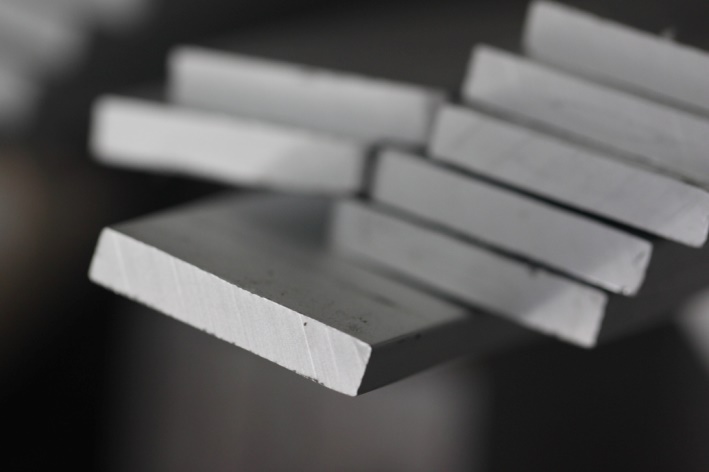 Gambar 2.9. Contoh  Alumunium BatanganSumber : Husni Fauzan, 2020Kelebihan Alumunium alloyMassa jenisnya rendahMemiliki kekuatan yang tinggi meski massa jenisnya rendahMemiliki ketahanan korosi yang sangat baikPenghantar panas dan listrik yang baikMemiliki reflektivitas yang sangat baikMemiliki keuletan yang tinggiMemiliki modulus elastisitas yang rendahMudah disambung (seperti dilas)Mudah didaur ulangMudah dibentuk (seperti ekstrusi)Mudah dituangKelemahan Aluminium Paduan (Limitations of Aluminum Alloys)Kelemahan dari aluminium paduan antara lain:Titik cairnya rendah sehingga tidak mampu digunakan pada aplikasi bersuhu tinggiBeberapa paduan rentan mengalami stress-corrosionDapat terjadi penggetasan pada batas butir ketika terkena mercury secara langsung (sehingga tidak dapat digunakan lagi)Sifat MekanikSifat mekanik suatu bahan adalah kemampuan bahan untuk menahan beban-beban yang dikenakan kepadanya. Dimana beban-beban tersebut dapat berupa beban tarik, tekan, bengkok, geser, puntir, atau beban kombinasi. Beberapa sifat mekanis logam antara lain: Kekuatan (strenght)Menyatakan kemampuan bahan untuk menerima tegangan tanpa menyebabkan bahan tersebut menjadi patah. Kekerasan (hardness)Dapat didefinisikan sebagai kemampuan bahan untuk tahan terhadap goresan ,pengikisan (abrasi), penetrasi. Sifat ini berkaitan erat dengan sifat keausan (wear resistance). Kekenyalan (elasticity)Menyatakan kemampuan bahan untuk menerima tegangan tanpa mengakibatkan terjadinya perubahan bentuk yang permanen setelah tegangan dihilangkan. Kekakuan (stiffness)Menyatakan kemampuan bahan untuk menerima tegangan / beban tanpa mengakibatkan terjadinya perubahan bentuk (deformasi) atau defleksi.Plastisitas (plasticity)Menyatakan kemampuan bahan untuk mengalami sejumlah deformasi plastis (yang permanen) tanpa mengakibatkan terjadinya kerusakan. Sifat ini sangat diperlukan bagi bahan yang akan diproses dengan berbagai proses pembentukan seperti,  forging, rolling, extruding dan sebagainya. Sifat ini sering juga disebut sebagai keuletan atau kekenyalan (ductility). Bahan yang mampu mengalami deformasi plastis yang cukup tinggi dikatakan sebagai bahan yang mempunyai keuletan atau kekenyalan tinggi, dimana bahan tersebut dikatakan ulet atau kenyal (ductile). Pengujian Tarik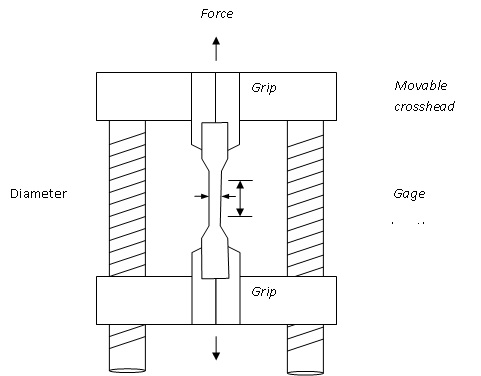 Gambar 2.10 Uji TarikSumber : Ahmadi, 2011Pengujian tarik adalah suatu pengukuran terhadap bahan untuk mengetahui keuletan dan ketangguhan suatu bahan terhadap tegangan tertentu serta pertambahan panjang yang dialami oleh bahan tersebut. Pada uji tarik (Tensile Test) kedua ujung benda uji dijepit, salah satu ujung dihubungkan dengan perangkat penegang.  Regangan diterapkan melalui kepala silang yang digerakkan motor dan alongasi benda uji, dengan pergerakan relatif dari benda uji. Beban yang diperlukan untuk mengasilkan regangan tersebut, ditentukan dari difleksi suatu balok atau proving ring, yang diukur dengan menggunakan metode hidrolik, optik atau elektro mekanik.Uji tarik merupakan salah satu pengujian untuk mengetahui sifat-sifat suatu bahan. Dengan menarik suatu bahan kita akan segera mengetahui bagaimana bahan ini bereaksi terhadap tenaga tarikan dan mengetahui sejauh mana material itu bertambah panjang.
Pengujian dilakukan untuk mengetahui sifat-sifat mekanis suatu material, khususnya logam diantara sifat-sifat mekanis yang dapat diketahui dari hasil pengujian tarik adalah sebagai berikut:Kekuatan tarikKuat luluh dari materialKeuletan dari materialModulus elastic dari materialKelentingan dari suatu materialKetangguhan  Pengujian KekerasanKekerasan logam, didefinisikan sebagai ketahanan terhadap penetrasi, dan memberikan indikasi cepa tmengenai perilaku deformasi. Alat uji kekerasan menekan bola kecil, piramida, atau kerucut kepermukaan logam dengan beban tertentu, dan bilangan kekerasan (Brinell, Rockwel atau piramida intan Vikers) dipergunakan oleh diameter jejak. Kekerasan dapat dihubungkan dengan kekuatan luluh atau kekuatan tarik logam, karena sewaktu indentasi, material di sekitar jejak mengalami deformasi plastis mencapai beberapa persen regangan tertentu. (Djaprie, 2000) Kekerasan BrinellKekerasan Brinell berupa pembentukan lekukan pada permukaan logam dengan memakai bola baja berdiameter 10 mm dan diberi beban 3000 kg. Untuk logam lunak, beban dikurangi hingga tinggal 500 kg untuk menghidarkan jejak yang dalam, dan untuk bahan yang sangat keras, digunakan paduan karbida tungsten, untuk memperkecil terjadinya distorsi indentor. Beban diterapkan selam waktu tertentu, biasanya 30 detik dan diameter lekukan diukur dengan mikrskop daya rendah, setelah beban tersebut dihilangkan. Kemudian di cari harga rata-rata dari 2 buah pengukuran diameter pada jejak yang searah tegak lurus. Permukaan dimana lekukan akan dibuat harus relative halus, bebas dari debu atau kerak. Angka kekerasan brinell (BHN) dinyatakan sebagai beban P dibagi luas permukaan lekukan. Rumus untuk kekerasan brinell adalah : (J.A Brinel ,2007)………. (2.1)Dimana :  	  HB = Nilai kekerasan satuan   P  = Beban penekan ( Kg )              D  = Diameter indentor ( mm )     d =  Diameter indentasi/ jejak ( mm) Kekerasan VikersUji kekerasan vikers menggunakan penumbuk intan yang dasarnya berbentuk bujur sangkar. Besarnya sudut antara permukaan-permukaan piramid yang saling berhadapan adalah 1360. Sudut ini dipilih, karena nilai tersebut mendekati sebagian besar nilai perbandingan yang diingkan antara diameter lekukan dan diameter bola penumbuk pada uji kekerasan brinell. Karena bentuk penumbuknya piramid, maka pengujian ini sering dinamakan uji kekerasan piramida intan. Angka kekerasan piramida intan (DPH), atau angka kekerasan vikers (VHN). didefinisikan sebagai beban dibagi luas permukaan lekukan. Pada prakteknya, luas ini dihitung dari pengukuran mikroskopik panjang diagonal jejak. DPH dapat ditentukan dari persamaan berikut : (Fauzan,2013)	   ………. (2.2)Dimana :        P = Beban yang diterapkan (kgf) 	  	          D = Panjang diagonal rata – rata (mm)	       		            = sudut antara permukaan intan yang berlawanan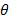 		           d = Panjang diagonal (mm)Kekerasan RockwellTujuan dari kekerasan Rockwell adalah untuk menentukan kekerasan suatau material dalam bentuk daya tahan material terhadap benda penguji (dapat berupa bola baja atau kerucut diamond) yang ditekankan pada permukaan material uji tersebut.Rumus pengujian kekerasan menurut Rockwell adalah : ( Fauzan, 2013)HR = a – e  ………. (2.3)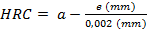 Dimana : a = Identor yang diterapkane = dalamnya luka tekan (mm) dibagi 0,002 mm (nilai konstan)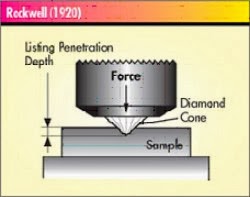                                 Gambar 2.11. Contoh Pengujian KekerasanSumber : Budi Arto, 2020 Pengujian Keausan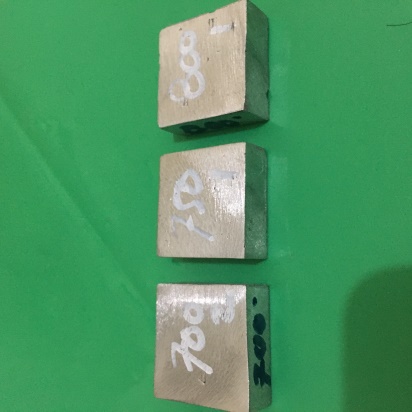 Gambar 2.12 Contoh Spesimen KeausanSumber : Dokumen pribadiKeausan umumnya didefiniskian sebagai kehilangan material secara progresif atau pemindahan sejumlah material dari suatu permukaan hasil pergerakan relative antara permukaan tersebut 8 dan permukaan lainnya. (Kenneth G, 1999). Untuk mengetahui harga keausan menggunakan rumus yaitu : ………. (2.4)Dimana : 			W : Volume tergores (mm²)B : Tebal Disc (mm)			b : Panjang Wear (mm)			r : jari-jari disc (mm)Nilai hasil uji keausan ………. (2.5)Dimana : 	Ws = Nilai Keausan (mm³/kg.m)			W = Volume tergores (mm²)			P = Beban pengujian (Kg)			L = Jarak pengausan (m)Temperatur Suhu TuangTemperatur tuang adalah proses setelah pemanasan pada pengecoran logam, logam siap untuk dituangkan melalui sistem saluran masuk ke dalam rongga cetakan. Hal ini merupakan suatu tahapan yang keritis dalam proses penuangan. Agar tahapan ini berhasil, logam cair harus mengalir ke semua bagian dari rongga cetakan.Beberapa faktor yang berpengaruh dalam operasi penuangan adalah : Temperatur PenuanganTemperatur penuangan (pouring temperatur) adalah temperatur logam cair pada saat dituangkan ke dalam cetakan. Hal penting yang perlu diperhatikan disini adalah perbedaan temperatur antara temperatur penuangan dengan temperatur pada saat logam cair mulai membeku (titik lebur untuk logam murni dan temperatur liquidus untuk logam paduan/alloy). Perbedaan temperatur tersebut dikenal dengan istilah superheat. Istilah superheat juga digunakan untuk menyatakan jumlah panas yang harus dihilangkan dari logam cair antara penuangan hingga pembekuan mulai terjadi. Laju penuangan Laju penuangan (pouring rate) adalah volume logam yang dituangkan ke dalam cetakan dalam waktu tertentu.Bila laju penuangan terlalu rendah maka logam akan menjadi dingin dan membeku sebelum pengisian seluruh rongga cetak selesai; dan sebaliknya bila laju penuangan terlalu tinggi maka akan terjadi turbulensi. Turbulensi dalam aliran cairan adalah kecepatan aliran cairan yang tidak menentu arah dan besar (magnitude)-nya Turbukensi harus dihindarkan karena dapat mempercepat pembentukan oksida logam, yang dapat mengganggu proses pembekuan sehingga kualitas coran kurang baik dapat menyebabkan terjadinya pengikisan pada cetakan karena adanya benturan aliran logam cair, sehingga hasil coran kurang baik.Tabel 2.3. Tabel Temperatur PenuanganSumber : Ahmadi, 2011Tinjauan Pustaka1. Purnomo (2004) Analisa sifat mekanik hasil pengecoran ulang dengan menggunakan alumunium alloy. Hasil penelitian ini diperoleh berdasarkan pengecoran ulang alumunium paduan 320 dengan cetakan pasir. Dalam penelitian ini telah diteliti adalah aluminium paduan 320 (72,37% Al, 11,39% Si, 6,82% Mg, 2,77% Cu) (Purnomo, 2004), dengan melebur paduan aluminium 320 dan menuangnya kedalam cetakan logam. Pengecoran diulang sampai tiga kali, dan hasil coran kemudian dibuat spesimen uji tarik dan uji impak. Hasil pengujian yang dilakukan menerangkan bahwa pengecoran ulang akan menurunkan kekuatan tarik, dan kekuatan impak dari bahan.2. M. Arif (2005) Analisa pengecoran ulang dan variasi temperatur tuang piston yamaha mio 110cc terhadap kekuatan impak.  Hasil penelitian telah melebur torak bekas dengan paduan Si 0,07%, Al 98,09%, dan Fe 1,27% yang dicor kembali, kemudian dilanjutkan dengan proses aging pada suhu 150°C dan 220°C dengan holding time bervariasi. Pengujian tarik, kekerasan dan struktur mikro dilakukan setelah dilaksanakan proses aging (Arif 2005). Hasil penelitian menunjukkan kekuatan tarik pada suhu aging 150°C dan 220°C dengan holding time berturut-turut 45 menit, 120 menit, 240 menit, 420 menit dan 540 menit adalah 67,19 kg/mm², 68,01 kg/mm2, 68,63 kg/mm², 98,59 kg/mm², 60,81 kg/mm² dan 87,01 kg/mm², 93 kg/mm², 70,91 kg/mm², 68,58 kg/mm², 66,58 kg/mm². Kekuatan tarik tertinggi sebesar 98,59 kg/mm² naik sebesar 26,38% dari raw materials (78,01 kg/mm²) (M. Arif, 2005).3. Harsono (2006) Analisa sifat mekanik dan fhoto mikro alumunium alloy menggunakan remelting proces. Hasil penelitian ini diperoleh Aluminium dalam penelitian ini termasuk dalam paduan Al-Si, karena 92,60% adalah aluminium, 6,73% Si dan sisanya adalah paduan unsur lain. Setelah dilakukan foto mikro ternyata paduan aluminium yang telah di remelting mempunyai porositas yang lebih besar dibandingkan dengan rawmaterial, Proses remelting mempengaruhi sifat mekanis pada paduan aluminium, yaitu terdapat penurunan kekerasan kekuatan fatik.4. Djatmiko (2008) Analisa Sifat mekanik hasil pengecoran alumunium paduan menggunakan cetakan pasir. Hasil penelitian ini mengatakan bahwa bahan paduan Al-Si-Mg merupakan salah satu paduan aluminium yang cocok dipakai untuk material piston motor. Paduan ini mempunyai kelebihan seperti ringan, tahan korosi dan warnanya menarik, tetapi sifat mekaniknya belum memenuhi standart JIS H 5201 oleh karena itu sifat mekaniknya perlu ditingkatkan. Sifat mekanik paduan Al-Si-Mg dapat ditingkatkan dengan salah satunya perlakuan panas T6 dengan waktu tahan 40 jam dengan suhu bervariasi antara 30°C, 150°C, 180°C, 210°C, dan 240°C. Kemudian dilakukan uji kekerasan, kekuatan impak, identifikasi fasa dan pengamatan struktur mikro. Hasil pengujian menunjukkan bahwa sifat mekanik paduan Al-Si-Mg naik akibat adanya perlakuan panas T6. Sifat mekanik optimum diperoleh pada suhu 210°C. mempunyai nilai kekerasan 93,30 VHN, kekuatan impak 5,13 J/cm² dan telah memenuhi standart JIS H 5201.5. Rusnoto (2014), melakukan penelitian untuk mengetahui pengeruh penambahan unsur Mg pada pengecoran piston bekas terhadap kekuatan impak. Bahan yang digunakan adalah paduan Al-Si piston bekas, Mg (Magnesium) yang digunakan sebagai unsur penambahan berbentuk waffle ingot dengan komposisi penambahan 0% 5% 10% dan 15% cetakan yang digunakan menggunakan cetakan pasir. Material piston bekas sebelum dilebur dibersihkan dari kotoran terutama kerak dengan menggunakan larutan pembersih dan digosok menggunakan kertas amplas. Kemudian memotong dan menimbang piston bekas dan Mg dengan komposisi yang sudah ditentukan. Piston bekas yang sudah ditimbang dimasukan kedalam tungku pemanas yang dilebur. Setelah piston bekas dilebur barulah unsur Mg dimasukan. Hal ini dilakukan karena paduan Al-Si (piston) memiliki titik lebur yang tinggi dibandingkan dengan Mg. setelah kedua bahan dicampur kemudian diaduk selama 1 menit. Hasil campuran dituang kedalam cetakan dan didinginkan pada temperatur kamar. Uji yang dilakukan adalah uji impak. Dari hasil penelitian menunjukan kekuatan impak meningkat seiring pemanbahan unsur Mg pada paduan Al-Si bebasis material piston bekas. Harga impak rata rata terbesar terjadi pada penambahan unsur Mg sebesar 15% yaitu sebesar 0,035 J/mm² sedangkan pada penambahan 0% Mg kekuatan impak 0,021 J/mm². Kata kunci : Paduan Al-Si, unsur Mg, pengecoran, uji impak.BAB IIIMETODOLOGI PENELITIANMetode PenelitianDalam penelitian ini menggunakan metode eksperimen dengan memaparkan secara jelas hasil ekperimen terhadap benda uji, kemudian hasil analisis datanya di dasarkan pada angka-angka hasil perhitungan uji tarik, uji kekerasan dan uji keausan. Pada metode ini variabel-variabel dikontrol, sehingga sedemikian rupa, mungkin mempengaruhi dapat dihilangkan. Dan perlakuan tersebut mengenai hasil analisa pengaruh temperature tuang terhadap hasil pengecoran Alumunium type 6061.Waktu dan Tempat Penelitian Tempatiipenelitian	Prosesiipengecoraniidilakukan diiiBengkel Cor Bang Ithus Tegal, uji kekerasan, uji tarik dan keausan di UGM Yogyakarta.WaktuiipenelitianiidapatiidilihatiipadaiiTabeliidi bawahiiini :Tabel 3.1iiWaktuiiPelaksanaaniiPenelitian.Sumber : Dokumen PribadiBahan dan Peralatan PenelitianBahan	Alumunium type 6061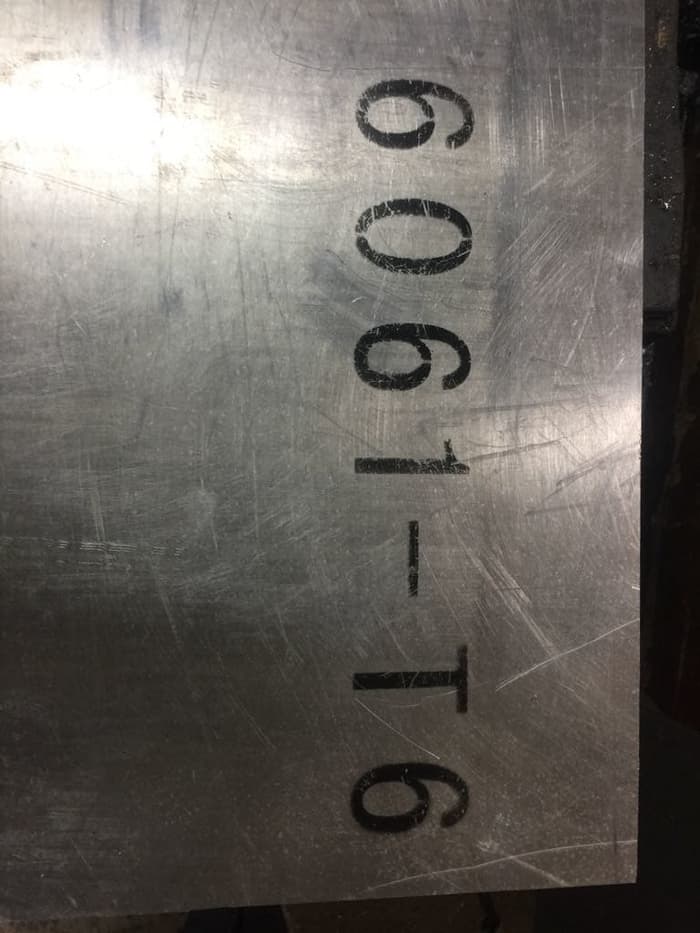 Gambar 3.1 AlumuniumSumber : Dokumen PribadiAlatCetakan coran berukuran 20cm x2cm x14cm.Tungku Tungku (tanur) iiyangiidigunakaniiuntukiimemasak logam,iidalam pengecoran. Biasanya menggunakan tungku krusibel.KowiKowi digunakan sebagai tempat untuk melebur, mencampur, dan menuang coran. 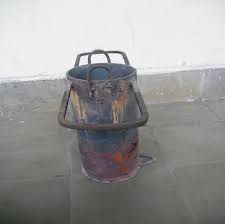 Gambar 3.2 KowiSumber : Husni Fauzan, 2020Timbangan Digital Timbangan yang digunakan adalah timbangan digital.  Timbangan  ini digunakan untuk mengukur masa dari aluminium,serbuk besi  yang digunakan dalam proses pengecoran.Thermometer Gun Digunakan untuk mengukur temperature aluminium cair pada  saat pengecoran dan temperature laju pendinginan setelah  penuangan.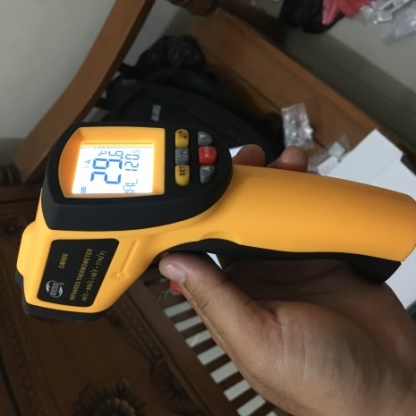 Gambar 3.3 Thermometer GunSumber : Dokumen PribadiVernier caliperDigunakaniisebagai alat bantu untuk mengukur ukuran specimenGergaji TanganDigunakaniiuntukiimemotongiispecimen hasil pengecoran menjadi beberapaiibagianiisesuaiiidengan yang dibutuhkan.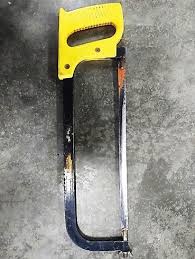 Gambar 3.4 Gergaji TanganSumber : Dokumen PribadiMesin Amplas Poles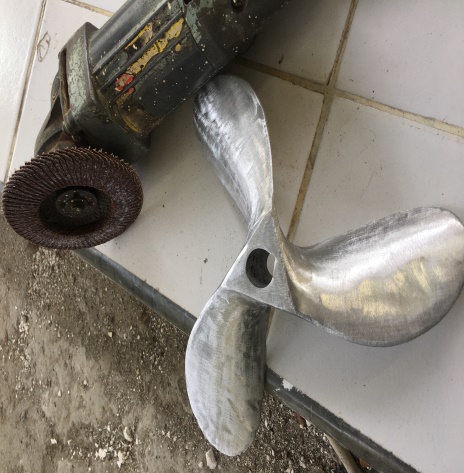 Gambar 3.5 Mesin Poles dan Baling-balingSumber : Dokumen PribadiAlat Uji Kekerasan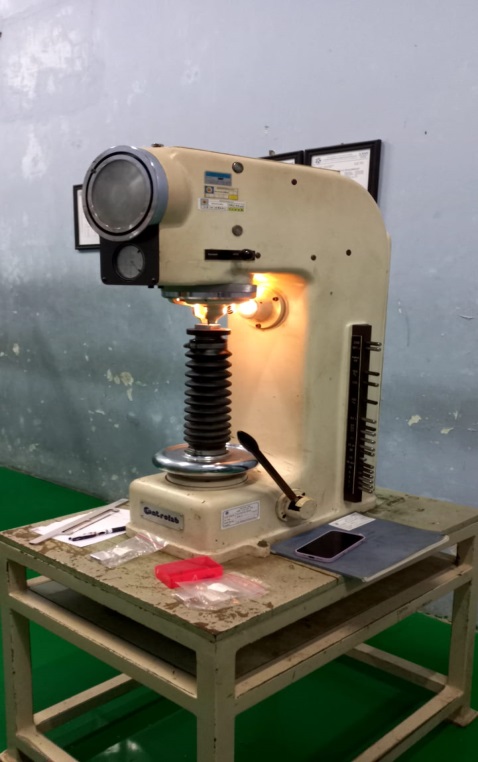 Gambar 3.6 Alat Uji KekerasanSumber : Lab. UGM YogyakartaAlat Uji Tarik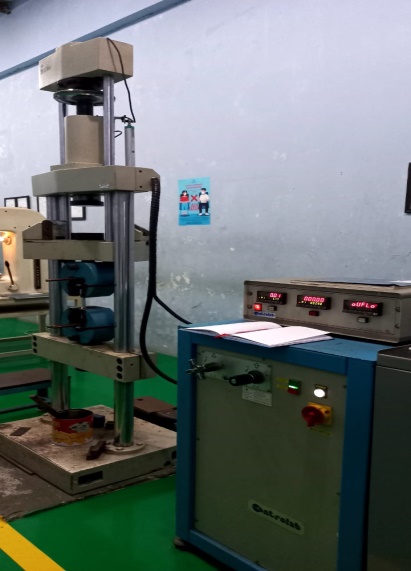 Gambar 3.7… Alat uji TarikSumber : Lab. UGM Yogyakarta Cetakan pasirKita gunakan untuk membuat cetakan yang berfungsi untuk membuat pola/model dan inti, serta menahan aliran cairan logam pada waktu dituangkan kedalam cetakan. Contoh pasir yang digunakan dalam proses pengecoran yaitu pasir kali, pasir gunung dan pasir silica.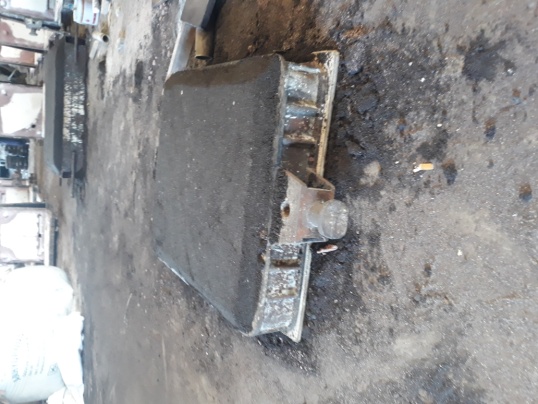 Gambar  3.8 Pasir CetakSumber : Dokumen PribadiAdapun Jadwal penelitian ini ditunjukkan pada tabel berikut ini :Tabel 3.3 Jadwal Penelitian Tahun 2023Sumber : Dokumen PribadiSampel  Sampel Uji Tarik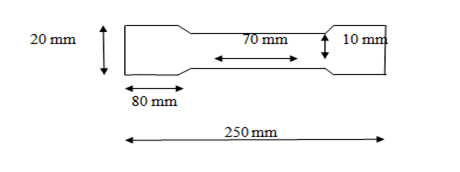 Gambar 3.9. Bentuk Spesimen uji tarik standar (ASTM D638)Sumber : Lab UGM YogyakartaPenentuan uji tarik menggunakan rumus dibawah ini :  ………. (3.1)Keterangan :	  Dimana :  = tegangan (N/mm² )	      P = beban (N) 	   Ao = luas penampang  (mm² )Sampel Uji Kekerasan	    T = 10 mm        P = 35 mmGambar 3.10. Sampel uji kekerasanSumber : Lab UGM YogyakartaRumus yang digunakan disini adalah :                        =   ……………. (3.2)Diketahui: P = Beban yang di terapkan (kgf)	                Ѳ = Sudut antara permukaan intan yang berlawanan	                D = Panjang diagonal rata-rata (mm)	                d  = Panjang diagonal 1 (mm)	                d  = panjang diagonal 2 (mm)Sampel uji keausan 		T = 10 mmP = 25 mmGambar 3.11. Sampel Uji KeausanSumber : Lab UGM Yogyakarta Rumus Uji Keausan   ……….(3.3)Dimana : 			W = Volume tergores (mm²)B = Tebal Disc (mm)			b = Panjang Wear (mm)			r = jari-jari disc (mm)	Nilai hasil uji keausan ………. (3.4)Dimana : 	Ws = Nilai Keausan (mm³/kg.m)			W = Volume tergores (mm²)			P = Beban pengujian (Kg)			L = Jarak pengausan (m)Variabel PenelitianVariabel penelitian pada dasarnya adalah segala sesuatu yang berbentuk apa saja yang ditetapkan oleh peneliti untuk dipelajari sehingga diperoleh informasi tentang hal tersebut, kemudian ditarik kesimpulan. Variabel Bebas Variabel bebas (independent) adalah variabel yang menjadi sebab timbulnya atau berubahnya variabel terikat (dependen). Variabel bebas dalam penelitian ini adalah pengaruh temperature tuang pengecoran alumunium type 6061  pada baling baling kapalVariabel Terikat Variabel terikat (dependent), merupakan variabel yang dipengaruhi atau yang menjadi akibat karena adanya variabel bebas. Sedangkan variabel terikat pada penelitian ini adalah analisa terhadap sifat mekanik hasil pengecoran baling baling kapal.Variabel Tercontrol Variabel tercontrol adalah variabel yang dikendalikan dan mempengaruhi variabel bebas dan variabel terikat, Variabel terkontrol dalam penelitian ini adalah variasi temperature tuang pada alumunium 6061 digunakan sebagai pembuatan baling-baling kapal.Teknik Pengumpulan Data Teknik pengumpulan data yang dilakukan antara lain:Studi PustakaStudi pustaka dilakukan dengan mempelajari referensi-referensi yang berkaitan dengan permasalahan yang sedang dibahas untuk memperoleh konsep dan teori dasar mengenai pengecoran.2. Survey PendahuluanSurvey pendahuluan dilakukan untuk memperoleh gambaran awal dari permasalahan yang dibahas oleh peneliti. Survey pendahuluan meliputi survey tentang  bahan material pengecoran alumunium type 6061.3. Survey LapanganSurvey lapangan dilakukan dengan mengamati langsung objek yang akan diteliti sehingga akan diperoleh data-data yangdapat membantu penyelesaian penelitian ini. Adapun teknik pengumpulan datanya antara lain :Wawancara /Intervew 	  Metode Interview / wawancara yaitu suatu kegiatan untuk mendapatkan informasi secara langsung dengan melakukan pertanyaan-pertanyaan kepada responden. Wawancara merupakan salah satu bagian terpenting dari setiap survey. Tanpa wawancara, penelitian akan kehilangan informasi yang hanya dapat diperoleh dengan jalan bertanya langsung. Penulis mencari tahu tentang kelebihan dan kekurangan proses pengecoran logam, mengenai material pembuatan baling baling kapal, dengan mengajukan beberapa pertanyaan kepada dosen pembimbing atau kepada pihak PT. Putra Bungsu Makmur  atau kepada pihak lain, mendalami hasil observasi untuk melakukan penelitian tersebut. ObservasiPengamatan secara langsung diperlukan untuk mendapatkan data-data berdasarkan fakta di lapangan yang nantinya akan diolah menjadi suatu laporan penelitian.Metode Eksperimen Metode eksperimen yaitu suatu metode yang digunakan untuk mencari pengaruh variasi temperature tuang. terhadap sifat mekanik hasil pengecoran baling-baling kapal. Metode Analisa data			Metode yang digunakan pada penelitian ini melakukan pengamatan dari penelitian yang telah dilakukan. Mengolah data menjadi informasi, sehingga karakteristik atau sifat-sifat data tersebut dapat dengan mudah dipahami dan bermanfaat untuk menjawab masalah-masalah yang berkaitan dengan kegiatan penelitian. Dengan demikian teknik analisa data dapat diartikan sebagai cara melaksanakan analisa terhadap data tersebut. 			Adapun langkah-langkah dalam penelitian ini meliputi, peleburan material, menentukan variasi-variasi yang sudah ditentukan, proses pengecoran, proses pendingan, dan yang terakhir proses pengujian			Alur penelitian dalam penelitian ini mulai dari study pustaka dimana peneliti mencari referensi-referensi baik dari penelitian sebelumnya ataupun mencari tinjauan pustaka sebagai acuan peneliti. Kemudian Peneliti memilah dan memilih alat dan bahan yang bertujuan agar mendapatkan bahan yang baik untuk pembuatan spesimen uji.Tabel 3.4 Pengujian Uji KekerasanSumber : Dokumen PribadiTabel 3.5 Tabel Uji TarikSumber : Dokumen PribadiTabel 3.6. Tabel Uji KeausanSumber : Dokumen PribadiDiagram Alur PenelitianiSifat-sifatiKemurnianiAli(%)iKemurnianiAli(%)iKemurnianiAli(%)iKemurnianiAli(%)iSifat-sifati99,996i99,996i>99,0i>99,0iSifat-sifatiDi anil75% dirol idinginDiianilH18iKekuatanitariki(kg/mm²)i4,9i11,6i9,3i16,9iKekuatan mulur (0,2)   (kg/mm²)i1,3i11,0i3,5i14,8iPerpanjangan 48,8i5,5i35i5iKekerasan Brineli17i27i23ii44AlMgSiFeCuKriZniTiiMniSisa95,85i0.8i0,40i0,0i0,15i0,04i0,0i0,0i0,00,0598,561.20,80,70,400,350,250,250,150,15Macam LogamTemperatur penuangan Brons1100-1250Kuningan950-1100Besicor1250-1450Baja tahan karat1700-1750Alumunium600-700Baja cor1500-1550No.Tahapan KegiatanTahun 2023Tahun 2023Tahun 2023Tahun 2023Tahun 2023Tahun 2023No.Tahapan Kegiatan1234561Studi awal2Pembuatan proposal3Persiapan bahan dan alat4Pembuatan specimen5Pengujian6Pengolahan data7Ujian skripsiNoKegiatanBulanBulanBulanBulanBulanBulan1.PersiapanMarMeiJuniJuniJuliAgusta. Mencari referensi/jurnal√b. Membaca referensi/jurnal√c. Penyusunan proposal √√√d. Persiapan alat dan bahan √√2.Pelaksanaana. Seminar proposal √ b. Pembuatan specimen √c. Pengujian spesimen di lab √3.Penyelesaian a. Pengolahan data √b. Pembahasan √c. Penyusunan laporan skripsi√ √d. Ujian skripsi√√Variasi SuhuTitik UjiD1 (mm)D2 (mm)D rata-rata (mm)Kekerasan (VHN)Alumunium 6061 Suhu Tuang 7001Alumunium 6061 Suhu Tuang 7002Alumunium 6061 Suhu Tuang 7003Rata-rataRata-rataRata-rataRata-rataRata-rataAlumunium 6061 Suhu Tuang 7501Alumunium 6061 Suhu Tuang 7502Alumunium 6061 Suhu Tuang 7503Rata-rataRata-rataRata-rataRata-rataRata-rataAlumunium 6061 Suhu Tuang 8001Alumunium 6061 Suhu Tuang 8002Alumunium 6061 Suhu Tuang 8003Alumunium 6061 Suhu Tuang 800Rata-rataRata-rataRata-rataRata-rataNo.Variasi PerlakuanTebalLebarPmaxΔLTeganganNo.Variasi Perlakuan(mm)(mm)(KN)(mm)(MPa)1Suhu Tuang 700 _12Suhu Tuang 700_23Suhu Tuang 700_34Suhu Tuang 750_15Suhu Tuang 750_26Suhu Tuang 750_37Suhu Tuang 800_18Suhu Tuang 800_29Suhu Tuang 800_3NoVariasi Temperatur SuhuSampelTebalB (mm)Jari-jarir (mm)VolumeW (mm)KeausanWs ( mm3/Kg)1.Suhu Tuang 70011.Suhu Tuang 70021.Suhu Tuang 70031.Suhu Tuang 700Rata-rata2.Suhu Tuang 75012.Suhu Tuang 75022.Suhu Tuang 75032.Suhu Tuang 750Rata-rata3.Suhu Tuang 80013.Suhu Tuang 80023.Suhu Tuang 80033.Suhu Tuang 800Rata-rata